Background Check Request Form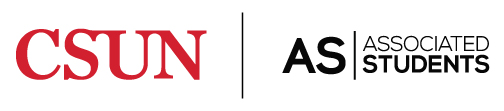 	Associated Students at California State University NorthridgeOffice of Human Resources
Breakdown of what the background checks include:Please use the steps below as a guide to the Background Check process: Step 1:  Send completed Background Check Request Form to danisha.lawrence@csun.edu. Step 2:  The Background Check Coordinators will verify information on Background Check Request Form and will provide required                information to A-Check Global. A-Check Global will notify selected candidate via email to complete profile onlineOnce Background Check is complete, A-Check Global will notify the Background Check Coordinators Step 3:  The completed Background Check will be reviewed by the Background Check Coordinators and the Decision Maker.Step 4:  After review is complete, the Background Check Coordinators will inform department of approval status. Step 5:  Once Background Check is approved, the hiring department may extend the job offer to the selected candidate and continue with new hire process. Questions on this process can be directed to Danisha Lawrence at extension 4206, or via email at danisha.lawrence@csun.edu.THIS PROCESS MAY TAKE UP TO 10 DAYS.  SELECTED CANDIDATE MAY NOT BEGIN EMPLOYMENT UNTIL THIS PROCESS IS COMPLETE.Please use the steps below as a guide to the Background Check process: Step 1:  Send completed Background Check Request Form to danisha.lawrence@csun.edu. Step 2:  The Background Check Coordinators will verify information on Background Check Request Form and will provide required                information to A-Check Global. A-Check Global will notify selected candidate via email to complete profile onlineOnce Background Check is complete, A-Check Global will notify the Background Check Coordinators Step 3:  The completed Background Check will be reviewed by the Background Check Coordinators and the Decision Maker.Step 4:  After review is complete, the Background Check Coordinators will inform department of approval status. Step 5:  Once Background Check is approved, the hiring department may extend the job offer to the selected candidate and continue with new hire process. Questions on this process can be directed to Danisha Lawrence at extension 4206, or via email at danisha.lawrence@csun.edu.THIS PROCESS MAY TAKE UP TO 10 DAYS.  SELECTED CANDIDATE MAY NOT BEGIN EMPLOYMENT UNTIL THIS PROCESS IS COMPLETE.Please use the steps below as a guide to the Background Check process: Step 1:  Send completed Background Check Request Form to danisha.lawrence@csun.edu. Step 2:  The Background Check Coordinators will verify information on Background Check Request Form and will provide required                information to A-Check Global. A-Check Global will notify selected candidate via email to complete profile onlineOnce Background Check is complete, A-Check Global will notify the Background Check Coordinators Step 3:  The completed Background Check will be reviewed by the Background Check Coordinators and the Decision Maker.Step 4:  After review is complete, the Background Check Coordinators will inform department of approval status. Step 5:  Once Background Check is approved, the hiring department may extend the job offer to the selected candidate and continue with new hire process. Questions on this process can be directed to Danisha Lawrence at extension 4206, or via email at danisha.lawrence@csun.edu.THIS PROCESS MAY TAKE UP TO 10 DAYS.  SELECTED CANDIDATE MAY NOT BEGIN EMPLOYMENT UNTIL THIS PROCESS IS COMPLETE.Please use the steps below as a guide to the Background Check process: Step 1:  Send completed Background Check Request Form to danisha.lawrence@csun.edu. Step 2:  The Background Check Coordinators will verify information on Background Check Request Form and will provide required                information to A-Check Global. A-Check Global will notify selected candidate via email to complete profile onlineOnce Background Check is complete, A-Check Global will notify the Background Check Coordinators Step 3:  The completed Background Check will be reviewed by the Background Check Coordinators and the Decision Maker.Step 4:  After review is complete, the Background Check Coordinators will inform department of approval status. Step 5:  Once Background Check is approved, the hiring department may extend the job offer to the selected candidate and continue with new hire process. Questions on this process can be directed to Danisha Lawrence at extension 4206, or via email at danisha.lawrence@csun.edu.THIS PROCESS MAY TAKE UP TO 10 DAYS.  SELECTED CANDIDATE MAY NOT BEGIN EMPLOYMENT UNTIL THIS PROCESS IS COMPLETE.Please use the steps below as a guide to the Background Check process: Step 1:  Send completed Background Check Request Form to danisha.lawrence@csun.edu. Step 2:  The Background Check Coordinators will verify information on Background Check Request Form and will provide required                information to A-Check Global. A-Check Global will notify selected candidate via email to complete profile onlineOnce Background Check is complete, A-Check Global will notify the Background Check Coordinators Step 3:  The completed Background Check will be reviewed by the Background Check Coordinators and the Decision Maker.Step 4:  After review is complete, the Background Check Coordinators will inform department of approval status. Step 5:  Once Background Check is approved, the hiring department may extend the job offer to the selected candidate and continue with new hire process. Questions on this process can be directed to Danisha Lawrence at extension 4206, or via email at danisha.lawrence@csun.edu.THIS PROCESS MAY TAKE UP TO 10 DAYS.  SELECTED CANDIDATE MAY NOT BEGIN EMPLOYMENT UNTIL THIS PROCESS IS COMPLETE.Please use the steps below as a guide to the Background Check process: Step 1:  Send completed Background Check Request Form to danisha.lawrence@csun.edu. Step 2:  The Background Check Coordinators will verify information on Background Check Request Form and will provide required                information to A-Check Global. A-Check Global will notify selected candidate via email to complete profile onlineOnce Background Check is complete, A-Check Global will notify the Background Check Coordinators Step 3:  The completed Background Check will be reviewed by the Background Check Coordinators and the Decision Maker.Step 4:  After review is complete, the Background Check Coordinators will inform department of approval status. Step 5:  Once Background Check is approved, the hiring department may extend the job offer to the selected candidate and continue with new hire process. Questions on this process can be directed to Danisha Lawrence at extension 4206, or via email at danisha.lawrence@csun.edu.THIS PROCESS MAY TAKE UP TO 10 DAYS.  SELECTED CANDIDATE MAY NOT BEGIN EMPLOYMENT UNTIL THIS PROCESS IS COMPLETE.Please use the steps below as a guide to the Background Check process: Step 1:  Send completed Background Check Request Form to danisha.lawrence@csun.edu. Step 2:  The Background Check Coordinators will verify information on Background Check Request Form and will provide required                information to A-Check Global. A-Check Global will notify selected candidate via email to complete profile onlineOnce Background Check is complete, A-Check Global will notify the Background Check Coordinators Step 3:  The completed Background Check will be reviewed by the Background Check Coordinators and the Decision Maker.Step 4:  After review is complete, the Background Check Coordinators will inform department of approval status. Step 5:  Once Background Check is approved, the hiring department may extend the job offer to the selected candidate and continue with new hire process. Questions on this process can be directed to Danisha Lawrence at extension 4206, or via email at danisha.lawrence@csun.edu.THIS PROCESS MAY TAKE UP TO 10 DAYS.  SELECTED CANDIDATE MAY NOT BEGIN EMPLOYMENT UNTIL THIS PROCESS IS COMPLETE.Please use the steps below as a guide to the Background Check process: Step 1:  Send completed Background Check Request Form to danisha.lawrence@csun.edu. Step 2:  The Background Check Coordinators will verify information on Background Check Request Form and will provide required                information to A-Check Global. A-Check Global will notify selected candidate via email to complete profile onlineOnce Background Check is complete, A-Check Global will notify the Background Check Coordinators Step 3:  The completed Background Check will be reviewed by the Background Check Coordinators and the Decision Maker.Step 4:  After review is complete, the Background Check Coordinators will inform department of approval status. Step 5:  Once Background Check is approved, the hiring department may extend the job offer to the selected candidate and continue with new hire process. Questions on this process can be directed to Danisha Lawrence at extension 4206, or via email at danisha.lawrence@csun.edu.THIS PROCESS MAY TAKE UP TO 10 DAYS.  SELECTED CANDIDATE MAY NOT BEGIN EMPLOYMENT UNTIL THIS PROCESS IS COMPLETE.Please use the steps below as a guide to the Background Check process: Step 1:  Send completed Background Check Request Form to danisha.lawrence@csun.edu. Step 2:  The Background Check Coordinators will verify information on Background Check Request Form and will provide required                information to A-Check Global. A-Check Global will notify selected candidate via email to complete profile onlineOnce Background Check is complete, A-Check Global will notify the Background Check Coordinators Step 3:  The completed Background Check will be reviewed by the Background Check Coordinators and the Decision Maker.Step 4:  After review is complete, the Background Check Coordinators will inform department of approval status. Step 5:  Once Background Check is approved, the hiring department may extend the job offer to the selected candidate and continue with new hire process. Questions on this process can be directed to Danisha Lawrence at extension 4206, or via email at danisha.lawrence@csun.edu.THIS PROCESS MAY TAKE UP TO 10 DAYS.  SELECTED CANDIDATE MAY NOT BEGIN EMPLOYMENT UNTIL THIS PROCESS IS COMPLETE.Please use the steps below as a guide to the Background Check process: Step 1:  Send completed Background Check Request Form to danisha.lawrence@csun.edu. Step 2:  The Background Check Coordinators will verify information on Background Check Request Form and will provide required                information to A-Check Global. A-Check Global will notify selected candidate via email to complete profile onlineOnce Background Check is complete, A-Check Global will notify the Background Check Coordinators Step 3:  The completed Background Check will be reviewed by the Background Check Coordinators and the Decision Maker.Step 4:  After review is complete, the Background Check Coordinators will inform department of approval status. Step 5:  Once Background Check is approved, the hiring department may extend the job offer to the selected candidate and continue with new hire process. Questions on this process can be directed to Danisha Lawrence at extension 4206, or via email at danisha.lawrence@csun.edu.THIS PROCESS MAY TAKE UP TO 10 DAYS.  SELECTED CANDIDATE MAY NOT BEGIN EMPLOYMENT UNTIL THIS PROCESS IS COMPLETE.Please use the steps below as a guide to the Background Check process: Step 1:  Send completed Background Check Request Form to danisha.lawrence@csun.edu. Step 2:  The Background Check Coordinators will verify information on Background Check Request Form and will provide required                information to A-Check Global. A-Check Global will notify selected candidate via email to complete profile onlineOnce Background Check is complete, A-Check Global will notify the Background Check Coordinators Step 3:  The completed Background Check will be reviewed by the Background Check Coordinators and the Decision Maker.Step 4:  After review is complete, the Background Check Coordinators will inform department of approval status. Step 5:  Once Background Check is approved, the hiring department may extend the job offer to the selected candidate and continue with new hire process. Questions on this process can be directed to Danisha Lawrence at extension 4206, or via email at danisha.lawrence@csun.edu.THIS PROCESS MAY TAKE UP TO 10 DAYS.  SELECTED CANDIDATE MAY NOT BEGIN EMPLOYMENT UNTIL THIS PROCESS IS COMPLETE.Please use the steps below as a guide to the Background Check process: Step 1:  Send completed Background Check Request Form to danisha.lawrence@csun.edu. Step 2:  The Background Check Coordinators will verify information on Background Check Request Form and will provide required                information to A-Check Global. A-Check Global will notify selected candidate via email to complete profile onlineOnce Background Check is complete, A-Check Global will notify the Background Check Coordinators Step 3:  The completed Background Check will be reviewed by the Background Check Coordinators and the Decision Maker.Step 4:  After review is complete, the Background Check Coordinators will inform department of approval status. Step 5:  Once Background Check is approved, the hiring department may extend the job offer to the selected candidate and continue with new hire process. Questions on this process can be directed to Danisha Lawrence at extension 4206, or via email at danisha.lawrence@csun.edu.THIS PROCESS MAY TAKE UP TO 10 DAYS.  SELECTED CANDIDATE MAY NOT BEGIN EMPLOYMENT UNTIL THIS PROCESS IS COMPLETE.Please use the steps below as a guide to the Background Check process: Step 1:  Send completed Background Check Request Form to danisha.lawrence@csun.edu. Step 2:  The Background Check Coordinators will verify information on Background Check Request Form and will provide required                information to A-Check Global. A-Check Global will notify selected candidate via email to complete profile onlineOnce Background Check is complete, A-Check Global will notify the Background Check Coordinators Step 3:  The completed Background Check will be reviewed by the Background Check Coordinators and the Decision Maker.Step 4:  After review is complete, the Background Check Coordinators will inform department of approval status. Step 5:  Once Background Check is approved, the hiring department may extend the job offer to the selected candidate and continue with new hire process. Questions on this process can be directed to Danisha Lawrence at extension 4206, or via email at danisha.lawrence@csun.edu.THIS PROCESS MAY TAKE UP TO 10 DAYS.  SELECTED CANDIDATE MAY NOT BEGIN EMPLOYMENT UNTIL THIS PROCESS IS COMPLETE.APPOINTMENT TYPE:     Full Time Staff*      Emergency Hire*       Student Assistant*     Volunteer*    GA**Selected candidates in these classifications must have background check if they are being considered for a position designated as a sensitive position, or as required by law.  (See Background Check Request Form description under A – Z forms for a link to job duties which characterize a sensitive position). APPOINTMENT TYPE:     Full Time Staff*      Emergency Hire*       Student Assistant*     Volunteer*    GA**Selected candidates in these classifications must have background check if they are being considered for a position designated as a sensitive position, or as required by law.  (See Background Check Request Form description under A – Z forms for a link to job duties which characterize a sensitive position). APPOINTMENT TYPE:     Full Time Staff*      Emergency Hire*       Student Assistant*     Volunteer*    GA**Selected candidates in these classifications must have background check if they are being considered for a position designated as a sensitive position, or as required by law.  (See Background Check Request Form description under A – Z forms for a link to job duties which characterize a sensitive position). APPOINTMENT TYPE:     Full Time Staff*      Emergency Hire*       Student Assistant*     Volunteer*    GA**Selected candidates in these classifications must have background check if they are being considered for a position designated as a sensitive position, or as required by law.  (See Background Check Request Form description under A – Z forms for a link to job duties which characterize a sensitive position). APPOINTMENT TYPE:     Full Time Staff*      Emergency Hire*       Student Assistant*     Volunteer*    GA**Selected candidates in these classifications must have background check if they are being considered for a position designated as a sensitive position, or as required by law.  (See Background Check Request Form description under A – Z forms for a link to job duties which characterize a sensitive position). APPOINTMENT TYPE:     Full Time Staff*      Emergency Hire*       Student Assistant*     Volunteer*    GA**Selected candidates in these classifications must have background check if they are being considered for a position designated as a sensitive position, or as required by law.  (See Background Check Request Form description under A – Z forms for a link to job duties which characterize a sensitive position). APPOINTMENT TYPE:     Full Time Staff*      Emergency Hire*       Student Assistant*     Volunteer*    GA**Selected candidates in these classifications must have background check if they are being considered for a position designated as a sensitive position, or as required by law.  (See Background Check Request Form description under A – Z forms for a link to job duties which characterize a sensitive position). APPOINTMENT TYPE:     Full Time Staff*      Emergency Hire*       Student Assistant*     Volunteer*    GA**Selected candidates in these classifications must have background check if they are being considered for a position designated as a sensitive position, or as required by law.  (See Background Check Request Form description under A – Z forms for a link to job duties which characterize a sensitive position). APPOINTMENT TYPE:     Full Time Staff*      Emergency Hire*       Student Assistant*     Volunteer*    GA**Selected candidates in these classifications must have background check if they are being considered for a position designated as a sensitive position, or as required by law.  (See Background Check Request Form description under A – Z forms for a link to job duties which characterize a sensitive position). APPOINTMENT TYPE:     Full Time Staff*      Emergency Hire*       Student Assistant*     Volunteer*    GA**Selected candidates in these classifications must have background check if they are being considered for a position designated as a sensitive position, or as required by law.  (See Background Check Request Form description under A – Z forms for a link to job duties which characterize a sensitive position). APPOINTMENT TYPE:     Full Time Staff*      Emergency Hire*       Student Assistant*     Volunteer*    GA**Selected candidates in these classifications must have background check if they are being considered for a position designated as a sensitive position, or as required by law.  (See Background Check Request Form description under A – Z forms for a link to job duties which characterize a sensitive position). APPOINTMENT TYPE:     Full Time Staff*      Emergency Hire*       Student Assistant*     Volunteer*    GA**Selected candidates in these classifications must have background check if they are being considered for a position designated as a sensitive position, or as required by law.  (See Background Check Request Form description under A – Z forms for a link to job duties which characterize a sensitive position). SELECTED CANDIDATE INFORMATIONSELECTED CANDIDATE INFORMATIONSELECTED CANDIDATE INFORMATIONSELECTED CANDIDATE INFORMATIONSELECTED CANDIDATE INFORMATIONSELECTED CANDIDATE INFORMATIONSELECTED CANDIDATE INFORMATIONSELECTED CANDIDATE INFORMATIONSELECTED CANDIDATE INFORMATIONSELECTED CANDIDATE INFORMATIONSELECTED CANDIDATE INFORMATIONSELECTED CANDIDATE INFORMATIONSELECTED CANDIDATE INFORMATIONFirst Name:First Name:First Name:First Name:First Name:Last Name: Last Name: Last Name: Email Address: (CSUN Email if applicable):Email Address: (CSUN Email if applicable):Email Address: (CSUN Email if applicable):Phone Number:Phone Number:Candidate’s State of Residence/Employment: California                Other:      Candidate’s State of Residence/Employment: California                Other:      Candidate’s State of Residence/Employment: California                Other:      Candidate’s State of Residence/Employment: California                Other:      Candidate’s State of Residence/Employment: California                Other:      Candidate’s State of Residence/Employment: California                Other:      Candidate’s State of Residence/Employment: California                Other:      Candidate’s State of Residence/Employment: California                Other:      Candidate’s State of Residence/Employment: California                Other:      Candidate’s State of Residence/Employment: California                Other:      Candidate’s State of Residence/Employment: California                Other:      Candidate’s State of Residence/Employment: California                Other:      Candidate’s State of Residence/Employment: California                Other:      Student ID:     Student ID:     Student ID:     Student ID:     Department: Department: PositionPositionPositionPositionPositionPositionPositionA BACKGROUND CHECK (EMPLOYMENT VERIFICATION, EDUCATION VERIFICATION, REFERENCE CHECK, AND CRIMINAL RECORDS CHECK) MUST BE COMPLETED SATISFACTORILY PRIOR TO STARTING EMPLOYMENT.A BACKGROUND CHECK (EMPLOYMENT VERIFICATION, EDUCATION VERIFICATION, REFERENCE CHECK, AND CRIMINAL RECORDS CHECK) MUST BE COMPLETED SATISFACTORILY PRIOR TO STARTING EMPLOYMENT.A BACKGROUND CHECK (EMPLOYMENT VERIFICATION, EDUCATION VERIFICATION, REFERENCE CHECK, AND CRIMINAL RECORDS CHECK) MUST BE COMPLETED SATISFACTORILY PRIOR TO STARTING EMPLOYMENT.A BACKGROUND CHECK (EMPLOYMENT VERIFICATION, EDUCATION VERIFICATION, REFERENCE CHECK, AND CRIMINAL RECORDS CHECK) MUST BE COMPLETED SATISFACTORILY PRIOR TO STARTING EMPLOYMENT.A BACKGROUND CHECK (EMPLOYMENT VERIFICATION, EDUCATION VERIFICATION, REFERENCE CHECK, AND CRIMINAL RECORDS CHECK) MUST BE COMPLETED SATISFACTORILY PRIOR TO STARTING EMPLOYMENT.A BACKGROUND CHECK (EMPLOYMENT VERIFICATION, EDUCATION VERIFICATION, REFERENCE CHECK, AND CRIMINAL RECORDS CHECK) MUST BE COMPLETED SATISFACTORILY PRIOR TO STARTING EMPLOYMENT.A BACKGROUND CHECK (EMPLOYMENT VERIFICATION, EDUCATION VERIFICATION, REFERENCE CHECK, AND CRIMINAL RECORDS CHECK) MUST BE COMPLETED SATISFACTORILY PRIOR TO STARTING EMPLOYMENT.A BACKGROUND CHECK (EMPLOYMENT VERIFICATION, EDUCATION VERIFICATION, REFERENCE CHECK, AND CRIMINAL RECORDS CHECK) MUST BE COMPLETED SATISFACTORILY PRIOR TO STARTING EMPLOYMENT.A BACKGROUND CHECK (EMPLOYMENT VERIFICATION, EDUCATION VERIFICATION, REFERENCE CHECK, AND CRIMINAL RECORDS CHECK) MUST BE COMPLETED SATISFACTORILY PRIOR TO STARTING EMPLOYMENT.A BACKGROUND CHECK (EMPLOYMENT VERIFICATION, EDUCATION VERIFICATION, REFERENCE CHECK, AND CRIMINAL RECORDS CHECK) MUST BE COMPLETED SATISFACTORILY PRIOR TO STARTING EMPLOYMENT.A BACKGROUND CHECK (EMPLOYMENT VERIFICATION, EDUCATION VERIFICATION, REFERENCE CHECK, AND CRIMINAL RECORDS CHECK) MUST BE COMPLETED SATISFACTORILY PRIOR TO STARTING EMPLOYMENT.A BACKGROUND CHECK (EMPLOYMENT VERIFICATION, EDUCATION VERIFICATION, REFERENCE CHECK, AND CRIMINAL RECORDS CHECK) MUST BE COMPLETED SATISFACTORILY PRIOR TO STARTING EMPLOYMENT.A BACKGROUND CHECK (EMPLOYMENT VERIFICATION, EDUCATION VERIFICATION, REFERENCE CHECK, AND CRIMINAL RECORDS CHECK) MUST BE COMPLETED SATISFACTORILY PRIOR TO STARTING EMPLOYMENT.LIVESCAN REQUIREMENTLIVESCAN REQUIREMENTLIVESCAN REQUIREMENTLIVESCAN REQUIREMENTLIVESCAN REQUIREMENTLIVESCAN REQUIREMENTLIVESCAN REQUIREMENTLIVESCAN REQUIREMENTLIVESCAN REQUIREMENTLIVESCAN REQUIREMENTLIVESCAN REQUIREMENTLIVESCAN REQUIREMENTLIVESCAN REQUIREMENTIf you answer “Yes” to either of the statements below, candidate must complete livescan:1. Selected candidate will have direct contact with minors at a camp/clinic operated by the A.S. or on A.S. property   Yes    No2. Position requires the candidate to be fingerprinted as mandatory by law     Yes    NoIf you answer “Yes” to either of the statements below, candidate must complete livescan:1. Selected candidate will have direct contact with minors at a camp/clinic operated by the A.S. or on A.S. property   Yes    No2. Position requires the candidate to be fingerprinted as mandatory by law     Yes    NoIf you answer “Yes” to either of the statements below, candidate must complete livescan:1. Selected candidate will have direct contact with minors at a camp/clinic operated by the A.S. or on A.S. property   Yes    No2. Position requires the candidate to be fingerprinted as mandatory by law     Yes    NoIf you answer “Yes” to either of the statements below, candidate must complete livescan:1. Selected candidate will have direct contact with minors at a camp/clinic operated by the A.S. or on A.S. property   Yes    No2. Position requires the candidate to be fingerprinted as mandatory by law     Yes    NoIf you answer “Yes” to either of the statements below, candidate must complete livescan:1. Selected candidate will have direct contact with minors at a camp/clinic operated by the A.S. or on A.S. property   Yes    No2. Position requires the candidate to be fingerprinted as mandatory by law     Yes    NoIf you answer “Yes” to either of the statements below, candidate must complete livescan:1. Selected candidate will have direct contact with minors at a camp/clinic operated by the A.S. or on A.S. property   Yes    No2. Position requires the candidate to be fingerprinted as mandatory by law     Yes    NoIf you answer “Yes” to either of the statements below, candidate must complete livescan:1. Selected candidate will have direct contact with minors at a camp/clinic operated by the A.S. or on A.S. property   Yes    No2. Position requires the candidate to be fingerprinted as mandatory by law     Yes    NoIf you answer “Yes” to either of the statements below, candidate must complete livescan:1. Selected candidate will have direct contact with minors at a camp/clinic operated by the A.S. or on A.S. property   Yes    No2. Position requires the candidate to be fingerprinted as mandatory by law     Yes    NoIf you answer “Yes” to either of the statements below, candidate must complete livescan:1. Selected candidate will have direct contact with minors at a camp/clinic operated by the A.S. or on A.S. property   Yes    No2. Position requires the candidate to be fingerprinted as mandatory by law     Yes    NoIf you answer “Yes” to either of the statements below, candidate must complete livescan:1. Selected candidate will have direct contact with minors at a camp/clinic operated by the A.S. or on A.S. property   Yes    No2. Position requires the candidate to be fingerprinted as mandatory by law     Yes    NoIf you answer “Yes” to either of the statements below, candidate must complete livescan:1. Selected candidate will have direct contact with minors at a camp/clinic operated by the A.S. or on A.S. property   Yes    No2. Position requires the candidate to be fingerprinted as mandatory by law     Yes    NoIf you answer “Yes” to either of the statements below, candidate must complete livescan:1. Selected candidate will have direct contact with minors at a camp/clinic operated by the A.S. or on A.S. property   Yes    No2. Position requires the candidate to be fingerprinted as mandatory by law     Yes    NoIf you answer “Yes” to either of the statements below, candidate must complete livescan:1. Selected candidate will have direct contact with minors at a camp/clinic operated by the A.S. or on A.S. property   Yes    No2. Position requires the candidate to be fingerprinted as mandatory by law     Yes    NoPLEASE SEND THIS FORM DIRECTLY TO danisha.lawrence@csun.eduPLEASE SEND THIS FORM DIRECTLY TO danisha.lawrence@csun.eduPLEASE SEND THIS FORM DIRECTLY TO danisha.lawrence@csun.eduPLEASE SEND THIS FORM DIRECTLY TO danisha.lawrence@csun.eduPLEASE SEND THIS FORM DIRECTLY TO danisha.lawrence@csun.eduPLEASE SEND THIS FORM DIRECTLY TO danisha.lawrence@csun.eduPLEASE SEND THIS FORM DIRECTLY TO danisha.lawrence@csun.eduPLEASE SEND THIS FORM DIRECTLY TO danisha.lawrence@csun.eduPLEASE SEND THIS FORM DIRECTLY TO danisha.lawrence@csun.eduPLEASE SEND THIS FORM DIRECTLY TO danisha.lawrence@csun.eduPLEASE SEND THIS FORM DIRECTLY TO danisha.lawrence@csun.eduPLEASE SEND THIS FORM DIRECTLY TO danisha.lawrence@csun.eduPLEASE SEND THIS FORM DIRECTLY TO danisha.lawrence@csun.eduRecords Custodians: Terry Yanagida    Background Check Coordinators: Danisha Lawrence/ Terry Yanagida    Decision Makers: Danisha LawrenceRecords Custodians: Terry Yanagida    Background Check Coordinators: Danisha Lawrence/ Terry Yanagida    Decision Makers: Danisha LawrenceRecords Custodians: Terry Yanagida    Background Check Coordinators: Danisha Lawrence/ Terry Yanagida    Decision Makers: Danisha LawrenceRecords Custodians: Terry Yanagida    Background Check Coordinators: Danisha Lawrence/ Terry Yanagida    Decision Makers: Danisha LawrenceRecords Custodians: Terry Yanagida    Background Check Coordinators: Danisha Lawrence/ Terry Yanagida    Decision Makers: Danisha LawrenceRecords Custodians: Terry Yanagida    Background Check Coordinators: Danisha Lawrence/ Terry Yanagida    Decision Makers: Danisha LawrenceRecords Custodians: Terry Yanagida    Background Check Coordinators: Danisha Lawrence/ Terry Yanagida    Decision Makers: Danisha LawrenceRecords Custodians: Terry Yanagida    Background Check Coordinators: Danisha Lawrence/ Terry Yanagida    Decision Makers: Danisha LawrenceRecords Custodians: Terry Yanagida    Background Check Coordinators: Danisha Lawrence/ Terry Yanagida    Decision Makers: Danisha LawrenceRecords Custodians: Terry Yanagida    Background Check Coordinators: Danisha Lawrence/ Terry Yanagida    Decision Makers: Danisha LawrenceRecords Custodians: Terry Yanagida    Background Check Coordinators: Danisha Lawrence/ Terry Yanagida    Decision Makers: Danisha LawrenceRecords Custodians: Terry Yanagida    Background Check Coordinators: Danisha Lawrence/ Terry Yanagida    Decision Makers: Danisha LawrenceRecords Custodians: Terry Yanagida    Background Check Coordinators: Danisha Lawrence/ Terry Yanagida    Decision Makers: Danisha LawrenceHR USE HR USE HR USE Date Received:Date Received:Date Submitted to Vendor:Date Submitted to Vendor:Date Completed:Date Completed:Date Approved:Date Department Notified:Date Department Notified:Date Department Notified:HR USE HR USE HR USE Comments:Comments:Comments:Comments:Comments:Comments:Comments:Comments:Comments:Comments:BACKGROUND CHECK PACKAGE  - Departments will be billed on a quarterly basis for all background checks conductedBACKGROUND CHECK PACKAGE  - Departments will be billed on a quarterly basis for all background checks conductedBACKGROUND CHECK PACKAGE  - Departments will be billed on a quarterly basis for all background checks conductedBACKGROUND CHECK PACKAGE  - Departments will be billed on a quarterly basis for all background checks conductedBACKGROUND CHECK PACKAGE  - Departments will be billed on a quarterly basis for all background checks conductedBACKGROUND CHECK PACKAGE  - Departments will be billed on a quarterly basis for all background checks conductedBACKGROUND CHECK PACKAGE  - Departments will be billed on a quarterly basis for all background checks conductedBACKGROUND CHECK PACKAGE  - Departments will be billed on a quarterly basis for all background checks conductedBACKGROUND CHECK PACKAGE  - Departments will be billed on a quarterly basis for all background checks conductedBACKGROUND CHECK PACKAGE  - Departments will be billed on a quarterly basis for all background checks conductedBACKGROUND CHECK PACKAGE  - Departments will be billed on a quarterly basis for all background checks conductedBACKGROUND CHECK PACKAGE  - Departments will be billed on a quarterly basis for all background checks conductedBACKGROUND CHECK PACKAGE  - Departments will be billed on a quarterly basis for all background checks conductedPlease choose background check package:        Package 1 – Full time staff                                                          Package 4 – Student /Volunteer (1 employer)       Package 1B – Full Time staff (1 name, 1 country)                   Package 5 –  Working with minors (minor)       Package 2 – Full Time staff minor                                              A la Cart:               Package 3 – Student/Volunteer (All employers)Please choose background check package:        Package 1 – Full time staff                                                          Package 4 – Student /Volunteer (1 employer)       Package 1B – Full Time staff (1 name, 1 country)                   Package 5 –  Working with minors (minor)       Package 2 – Full Time staff minor                                              A la Cart:               Package 3 – Student/Volunteer (All employers)Please choose background check package:        Package 1 – Full time staff                                                          Package 4 – Student /Volunteer (1 employer)       Package 1B – Full Time staff (1 name, 1 country)                   Package 5 –  Working with minors (minor)       Package 2 – Full Time staff minor                                              A la Cart:               Package 3 – Student/Volunteer (All employers)Please choose background check package:        Package 1 – Full time staff                                                          Package 4 – Student /Volunteer (1 employer)       Package 1B – Full Time staff (1 name, 1 country)                   Package 5 –  Working with minors (minor)       Package 2 – Full Time staff minor                                              A la Cart:               Package 3 – Student/Volunteer (All employers)Please choose background check package:        Package 1 – Full time staff                                                          Package 4 – Student /Volunteer (1 employer)       Package 1B – Full Time staff (1 name, 1 country)                   Package 5 –  Working with minors (minor)       Package 2 – Full Time staff minor                                              A la Cart:               Package 3 – Student/Volunteer (All employers)Please choose background check package:        Package 1 – Full time staff                                                          Package 4 – Student /Volunteer (1 employer)       Package 1B – Full Time staff (1 name, 1 country)                   Package 5 –  Working with minors (minor)       Package 2 – Full Time staff minor                                              A la Cart:               Package 3 – Student/Volunteer (All employers)Please choose background check package:        Package 1 – Full time staff                                                          Package 4 – Student /Volunteer (1 employer)       Package 1B – Full Time staff (1 name, 1 country)                   Package 5 –  Working with minors (minor)       Package 2 – Full Time staff minor                                              A la Cart:               Package 3 – Student/Volunteer (All employers)Please choose background check package:        Package 1 – Full time staff                                                          Package 4 – Student /Volunteer (1 employer)       Package 1B – Full Time staff (1 name, 1 country)                   Package 5 –  Working with minors (minor)       Package 2 – Full Time staff minor                                              A la Cart:               Package 3 – Student/Volunteer (All employers)Please choose background check package:        Package 1 – Full time staff                                                          Package 4 – Student /Volunteer (1 employer)       Package 1B – Full Time staff (1 name, 1 country)                   Package 5 –  Working with minors (minor)       Package 2 – Full Time staff minor                                              A la Cart:               Package 3 – Student/Volunteer (All employers)Please choose background check package:        Package 1 – Full time staff                                                          Package 4 – Student /Volunteer (1 employer)       Package 1B – Full Time staff (1 name, 1 country)                   Package 5 –  Working with minors (minor)       Package 2 – Full Time staff minor                                              A la Cart:               Package 3 – Student/Volunteer (All employers)Please choose background check package:        Package 1 – Full time staff                                                          Package 4 – Student /Volunteer (1 employer)       Package 1B – Full Time staff (1 name, 1 country)                   Package 5 –  Working with minors (minor)       Package 2 – Full Time staff minor                                              A la Cart:               Package 3 – Student/Volunteer (All employers)Please choose background check package:        Package 1 – Full time staff                                                          Package 4 – Student /Volunteer (1 employer)       Package 1B – Full Time staff (1 name, 1 country)                   Package 5 –  Working with minors (minor)       Package 2 – Full Time staff minor                                              A la Cart:               Package 3 – Student/Volunteer (All employers)Please choose background check package:        Package 1 – Full time staff                                                          Package 4 – Student /Volunteer (1 employer)       Package 1B – Full Time staff (1 name, 1 country)                   Package 5 –  Working with minors (minor)       Package 2 – Full Time staff minor                                              A la Cart:               Package 3 – Student/Volunteer (All employers)Background Check PackagesBackground Check PackagesBackground Check PackagesBackground Check PackagesBackground Check PackagesBackground Check PackagesBackground Check PackagesBackground Check PackagesBackground Check PackagesBackground Check PackagesCriminal Check Nat’l Address Locator/SSN Trace7 yr county criminal search (F/M) in each county the applicant lived in based 	on the SSN trace – unlimited countiesOne name plus up to 3 aliasesFederal criminal Nat’l criminal databaseNat’l sex offender databaseAll compliance letters (includes SBJ, and Adverse Letters)Employment VerificationEmployment Verifications (for all employers in last 10 years)Education VerificationVerification of highest degreeReference CheckThree professional and/or personal reference checks, utilizing standard questions. Additional ChecksCredit report history checkMotor Vehicle records / Licensing checkState/National Sexual Offender Registry checkProfessional Licensing, Certification, and/or Credential Verification